Procurement Annual Report1 January 2017 to 31 March 2018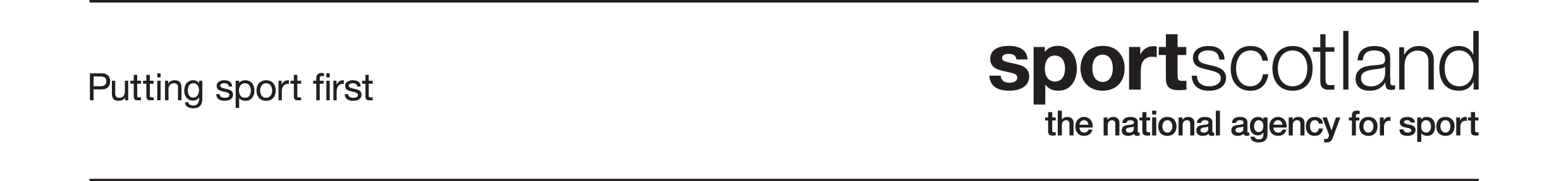 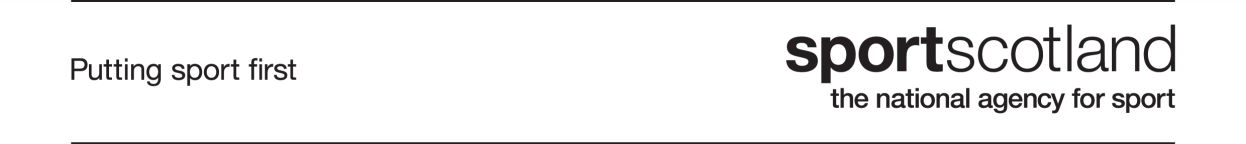 Document ControlChange RecordContentsSection 1 Introduction								     Page 4Section 2 Summary of Regulated Procurements Completed	     Page 4Section 3 Review of Regulated Procurements Compliance	     Page 6Section 4 Community Benefit Summary                                            Page 7Section 5 Supported Business Summary					     Page 7Section 6 Future Regulated Procurements Summary	              Page 8Section 7 Contracts with Small, Medium Enterprises (SMEs)           Page 9Section 8 Fair Working Practices						     Page 9Section 9 Procurement Savings                                                        Page 10		Section 1Introductionsportscotland is the national agency for sport and has a clear focus on developing and supporting a world class sporting system in Scotland.  We are a non-departmental public body (NDPB), responsible through ministers to the Scottish Parliament and we manage Scottish Government and National Lottery resources, continually striving to ensure these resources are invested efficiently so as to achieve best value and maximum impact. This procurement annual report covers the operations of the sportscotland group, which comprises sportscotland and the Scottish Sports Council Trust Company, which operates three national centres in Scotland.As a public sector contracting authority, sportscotland is subject to the Procurement Reform (Scotland) Act 2014 and as such is required to publish an annual report on our regulated procurement activities.  A regulated procurement is any procurement for public supplies or services with a value of over £50,000 and for public works with a value of over £2,000,000.  sportscotland champions the Scottish Procurement Model through embedding sustainable procurement.  Further information on sustainable procurement in Scotland and the sustainable procurement duty can be found on the Scottish Government website at the following link:-  http://www.gov.scot/Topics/Government/Procurement/policy/corporate-responsibilityThe report provides detail on sportscotland procurement activity in relation to the sportscotland Procurement Strategy 2016-19.  As required by the Procurement Reform (Scotland) Act 2014, the sportscotland Procurement Strategy was published in November 2016. The Procurement Strategy is set within the context of sportscotland’s corporate plan 2015-19 which sets out the following:Vision: Our vision is a Scotland where sport is a way of life, where sport is at the heart of Scottish society and has a positive impact on people and communities.Mission: Our mission is to build a world class sporting system for everyone in Scotland. World class is an ambition to be the best we can be at all levels in sport. Section 2Summary of Regulated Procurements CompletedThe Procurement Reform (Scotland) Act 2014 requires an annual procurement report to include a summary of the regulated procurements that have been completed during the period covered by the report.During the period 1st January 2017 to 31st March 2018, sportscotland awarded twelve regulated contracts all of which complied with the sportscotland Procurement Strategy 2016-19.Details of the contracts are provided in the table below:-Section 3Review of Regulated Procurement ComplianceThe Procurement Reform (Scotland) Act 2014 requires an annual report to include a review of whether the regulated procurements complied with the authority’s procurement strategy.sportscotland procurement strategy requires all tenders over £15,000 to follow a competitive tender exercise.  During the period covered by this annual report, sportscotland awarded twenty five contracts through competitive tendering, all of which complied with the sportscotland procurement strategy.  Twelve of these contracts, as listed in Section 2, were regulated with four awarded through a collaborative framework and eight being advertised and awarded through Public Contracts Scotland.  Three contracts were over EU thresholds and all complied with the Public Contracts (Scotland) Regulations 2015.sportscotland overall procurement spend was £7,084,000 with percentage expenditure illustrated in the following chart:-To ensure continued compliance, sportscotland’s Procurement Team will provide refresher training during year 2018 to 2019 to ensure awareness of procurement thresholds.  The Procurement Team will also monitor completion of Procurement e-learning training.  In addition, more frequent access to spend reports will be obtained through the sportscotland financial system.Section 4Community Benefit SummaryAs part of the Procurement Reform (Scotland) Act 2014, where the estimated value of a contract is equal to or greater than £4,000,000, sportscotland has a duty to consider whether to impose community benefit requirements.During the period of the report sportscotland had one contract greater than £4,000,000 in place, The sportscotland National Training Centre Inverclyde Fully Inclusive Facility.  The contract realised the following community benefits with figures provided and evidenced throughout the contract by the main contractor Morrison Construction:-Section 5Supported Businesses SummaryThe Procurement Reform (Scotland) Act 2014 requires an annual procurement report to include a summary of any steps taken to facilitate the involvement of supported businesses in regulated procurements during the year covered by the report.“A supported business” means an economic operator whose main aim is the social and professional integration of disabled or disadvantaged persons and where at least 30% of the employees of the economic operator are disabled or disadvantaged persons”sportscotland promotes the use of Supported Businesses through the sportscotland Procurement Strategy 2016-19 and has awarded the following contracts through the Scottish Government Framework for Supported Businesses and Factories during the reporting period:-In addition, sportscotland raised awareness of supported businesses through the tender process for cleaning and catering contracts. As a result, Elior UK, contractor for catering and cleaning at sportscotland’s National Training Centres Inverclyde and Cumbrae, has contracted with Haven PTS for provision of their staff uniforms at these centres.Section 6Future Regulated Procurements SummaryThe table below provides a summary of regulated procurements anticipated to commence in the next two financial years:- Section 7Contracts with Small, Medium Enterprises (SMEs)One of the priorities of both the Public Contracts (Scotland) Regulations 2015 and Procurement Reform (Scotland) Act 2014, is to improve access to public sector contracts, particularly for SMEs and sportscotland’s policy is to encourage participation by SMEs.  SMEs are most commonly defined as firms employing less than 250 people.  During the period covered by the annual report, 50% of regulated procurements were awarded to SMEs.  Overall 75% of sportscotland procurements were awarded to SMEs. Section 8Fair Working Practicessportscotland is a Scottish Living Wage supporter and as such is considerate of Fair Working Practices in employment when entering into any contract with suppliers. sportscotland regulated contracts for catering and cleaning have been awarded based on the Scottish living wage. Section 9Procurement SavingsWhere a requirement can be met and value for money achieved through the use of an existing contract put in place by the Scottish Procurement and Commercial Directorate or another collaborative procurement agency such as Crown Commercial Service, sportscotland’s policy is to utilise these contracts.During the period, sportscotland spent £893,534 through eighteen Scottish Government Frameworks, resulting in savings of £120,032.In addition, savings of £203,590 were realised through locally procured category C contracts.DateAuthorVersionChange Reference13/7/18Kate Brown, Procurement Manager0.1 draftNew Procurement Annual Report in line with requirements from Procurement Reform (Scotland) Act 201425/7/180.2 draftUpdated following review by Neville Cobb, Head of Finance and Governance27/7/180.3 finalFinal Sign Off by Stuart Ogg, Director of Corporate Services.Date of AwardTitleStart DateEnd DateContractor Amount                                                                  Extensions Available16/01/17Inverclyde Loose Furniture – Supported Businesses Framework16/01/1731/3/17NL Industries£82,260.0001/02/17Inverclyde Cardio Vascular01/02/1730/3/22Life Fitness£148,434.0001/03/17Inverclyde Security Services - Scotland Excel Framework03/03/1731/3/22Profile Security Services Ltd£41,702.00 p/a2 x 1 year31/03/17Catering Services Inverclyde & Cumbrae01/04/1731/3/22Elior UK£433,836.00 p/a2 x 1 year31/03/17Cleaning 2017 LOT 1 Templeton Caledonia SIS01/04/1731/03/22Shine Cleaning Solutions Ltd£89,936.00 p/a2 x 1 year31/03/17Cleaning 2017 LOT 2 Inverclyde & Cumbrae01/04/1731/03/22Elior UK£252,910.00 p/a2 x 1 year21/04/17Insurances 201725/04/1724/04/20Clark Thomson Insurance Brokers£44,146.00 p/a04/08/17Active Scotland Outcomes Framework Research07/08/1730/03/18Research Scotland£105,225.0019/12/17Provision of Minibuses Glenmore Lodge – CCS Framework01/04/1801/04/22Arnold Clark Vehicle Management£98,454.0003/01/18Health & Safety Advisory Service03/01/1802/01/21Amalgamate Safety Risk Management£10,800.00 p/a2 x 1 year22/02/18Child Wellbeing & Protection in Sport01/04/1831/03/21Children 1st£540,089.002 x 1 year05/03/18Hybrid Storage & SD WAN Solutions – CCS Framework05/03/1805/06/23Proact IT Ltd£58,345.00Key Performance IndicatorTender TargetConfirmed FigureWork placement (16+ years) -  no of persons59Work placement (14-16 years) -  no of persons11Curriculum Support Activities -  individual engagement311Graduates11Apprentice starts – no of persons46Apprentice completions – no of persons12Jobs advertised through local employment vehicles – no of advertisements227N/SVQ starts for subcontractors – no of persons48N/SVQ completions for subcontractors – no of persons34Training plans for subcontractors – no of plans37Supervisor training for subcontractors – no of persons36Leadership & Management training for subcontractors – no of persons33Advanced Health & Safety training for subcontractors – no of persons36Supported BusinessContractDateSpend NL Industriessportscotland National Training Centre Inverclyde Provision of Loose Furniture16/01/17£82,260.00Dovetail Enterprisessportscotland National Training Centre Inverclyde Provision of Beds27/01/17£21,749.60Haven PTSsportscotland Provision of Uniforms07/02/17£8,000.00The Sign Factorysportscotland Provision of Signage07/02/18£25,791.00Dovetail Enterprisessportscotland National Centre Glenmore Lodge, Provision of Furniture01/06/17£3,839.00NL Industriessportscotland National Training Centre Inverclyde01/08/17£2,820.00Dovetail Enterprisessportscotland Institute of Sport Provision of Furniture01/12/17£271.70The Sign FactoryManufacture of ‘Grace’s Signs’ for facilities across sportscotland.01/12/17£150.00NL Industriessportscotland National Training Centre Inverclyde Provision of Furniture01/01/18£4,122.00St Jude’s Laundrysportscotland sundry laundry Caledonia House2017/18£43.00Total£149,046.30Financial YearContractNew or Re-Let2018/2019sportscotland Leadership Programme for External PartnersNew2018/2019sportscotland Designer ServicesRe-let2018/2019sportscotland National Centre Glenmore Lodge Laundry ServicesRe-let2018/2019sportscotland SGB Expert Resource Lot 1 LegalRe-let2018/2019sportscotland SGB Expert Resource Lot 2 FinanceRe-let2018/2019sportscotland SGB Expert Resource Lot 3 Human ResourcesRe-let2018/2019Vehicle LeasingRe-let2018/2019PR AgencyRe-let2019/2020Equality Standards for Sport Re-let2019/2020sportscotland National Centre Glenmore Lodge Supply of Dry and Frozen Goods Re-let2019/2020InsurancesRe-let2019/2020Internal AuditRe-let2019/2020SGB External Auditor ConsultancyRe-let2019/2020Training Providers FrameworkRe-let